ROZA CMSUMMARY:Highly competent, motivated and enthusiastic HR and administrative assistant with six years’ experience, working as part of a team in a competitive environment. Well organized and proactive in providing timely, efficient and accurate HR and administrative support to office managers and work colleagues. Approachable, well presented and able to establish good working relationships with a range of different people. Possessing a proven ability to generate innovative ideas and solutions to problems.AREAS OF EXPERTISE:Office ManagementHR assistanceAdministrative assistanceAttend MeetingsCoordination and back end supportDocument ControlCustomer ServiceWORK SUMMARY:Company: Omega Dental Health Centre - BangaloreDesignation: Manager/Personal SecretarySince: Feb-2016 to till dateResponsibilities:Over all management of the clinic.Reporting to the managing directorDealing with bank activities related to the clinic transactions.Maintaining patients recordsHandling payment to material suppliers and othersMaintaining staff records and processing their salary  Company: Doppler FZE - Dubai - ELEVATOR DIVISIONDesignation: Admin SecretarySince: Jan-2015 to Jan -2016Responsibilities:Setting up and coordinating meetings and conferencesDrafting correspondences/replying mails and distributing memos.Sales enquiry updating and follow upsPreparing & sending sales quotation, invoices , Purchase order and Payment follow upsSecretarial assistance to Managing director & reporting to MD /BDMMaintaining pay roll and employee’s data.Recruitment of employees as and when requiredCoordination with department and other division.Acting as an intermediate with Middle east and other ZoneHandling petty cash and billsUpdating accounts receivables and payables of each project.Time sheet maintenance of the Technical team and calculation of Over timeOrganizing and storing paperwork, documents and computer-based informationCoordination with client, supplier, vendor and other departments concerned with projects.Arranging business travel and accommodation for Managers, staff or customers and other external contactsCoordination with PRO for visa related mattersOrdering and maintaining stationery and equipmentTrack & coordination, related to the material shipments with the cargo agents.Maintaining a tracking facility to enable documents to be updated easily.. Ensuring all document are as up to date as possible within electronic filing systems.SKE&C-KCT JV (Joint venture with Korean based company)Client: ISPRL (Indian Strategic Storage of Crude Oil Project - Mangalore)Since: 04.05.2009 to 30.01.2014Designation: Admin/HR Assistant including Document ControllerResponsibilities:Preparation of Monthly & weekly Project Report.Setting up and coordinating meetings and conferencesTyping documents and distributing memos.Supervising the work of office juniors and assigning work for them.Recruitment of employees through agencies.Handling incoming / outgoing calls, correspondence and filing.Faxing, printing, photocopying, filing and scanning.Organizing business travel, itineraries, and accommodation for managers.Monitoring inventory, office stock and ordering supplies as necessary.Updating and maintain the holiday, absence, training records and pay roll of staffs.Responsible for purchase orders and work orders.Raising of purchase orders and invoice tracking.Creating and modifying documents using Microsoft Office.Updating, processing and filing of all documentsTeam Coordination, preparation of reports focusing mostly on managing schedules and the distribution of documentationCoordination between departments and the client to provide the service most suitable to the client’s needs, cost and time restraints.Company: Birla Sun Life Insurance (Part Time)  Duration: 7th Feb 2007 to 20th Jan 2009Designation: Marketing Executive (Advisor)KEY SKILLS:Ability to evaluate, prioritize, organize and delegate work schedules.Strong organizational, administrative and analytical skills.Excellent spelling, proofreading and computer skillsAbility to maintain confidentiality.Excellent working knowledge of all Microsoft Office packages.Ability to produce consistently accurate work even whilst under pressure.STRENGTHS:Zeal to learn new things: To learn the company values, its development wholly and personally.Comprehensive problem solving ability: Team workGood Communication Skills: Capable to communicate with people in different languagesCOMPUTER SKILLS:WindowsMicrosoft OfficeOnline ResearchEDUCATIONAL QUALIFICATIONS:PERSONAL PROFILE:DATE OF BIRTH	:	10-04-1985MARITAL STATUS	:	SingleNATIONALITY	:	IndianRELIGION	:	ChristianLANGUAGES KNOWN		:	English, Hindi, Kannada, Malayalam, Konkani, Tamil,     			Telugu and TuluJob Seeker First Name / CV No: 1837080Click to send CV No & get contact details of candidate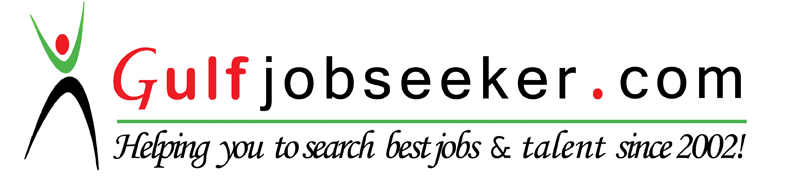 CourseBoard/UniversityYearMarks ObtainedM.B.AICFAI University2007-200960%B.A(LAW)Mangalore University2004-200770%P.U.CKarnataka Pre-University Board2002-200478.67%S.S.L.CKarnataka Secondary Education Board2000-200163.52%